Notre Père : trois demandes fondamentales : le Nom, le règne, la volonté de Dieu                                                   2e conférence de l’abbé André Haquin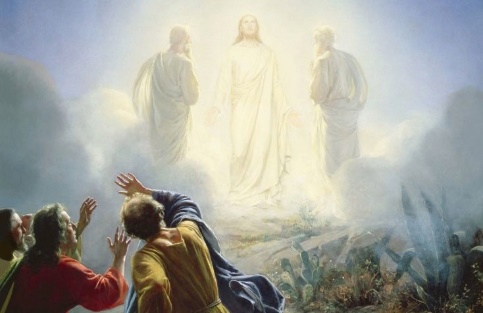 IntroductionLes textes de Matthieu et de Luc sont différents et identiques à la fois :                                                          ils nous montrent tous deux le Père.1 « Notre Père qui es aux cieux » ( Mt 6,9 )                                          « Notre Père »Le Notre Père est une prière étonnante : Le Christ est le Fils unique de Dieu.« Celui-ci est mon Fils bien-aimé, qui a toute ma faveur ; écoutez-le ! »              ( Transfiguration : Mt 17,5 )  Mais, en même temps, nous sommes ses enfants, « enfants adoptifs ».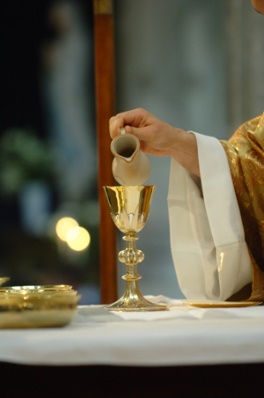 « Dieu nous a élus en lui… déterminant que nous serions pour lui des fils adoptifs. » ( Eph. 1,5 )Dieu est Père du Christ avant tout mais il est aussi notre Père.Jésus est le Fils de Dieu fait homme. Il est Dieu et homme.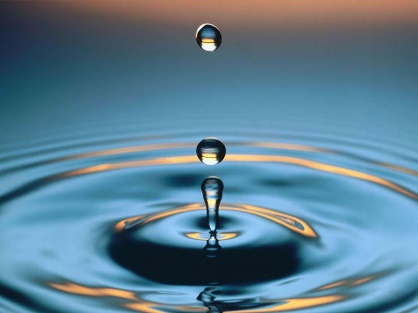 A l’offertoire, la goutte d’eau mêlée au vin est un beau symbole de cette union indissoluble de la divinité ( vin )                                              et de l’humanité ( eau ) en Jésus-Christ.« Père » : Jésus a préféré ce titre de préférence à tous les autres : le Très-Haut, l’Eternel, Yahvé,… La paternité est liée à la fraternité…                          « …qui es aux cieux » Dieu est aux cieux, il n’est pas sur notre terre.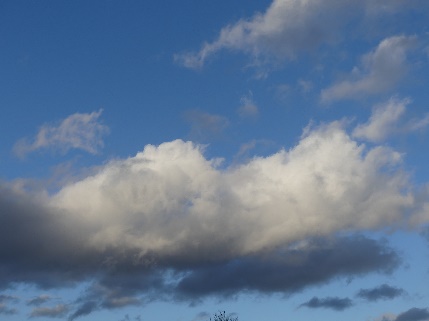 « Père », c’est la proximité. Dieu est proche de nous qui sommes sur terre.« qui es aux cieux », c’est l’infinité !                Les « cieux », ce n’est pas notre    ciel… nuageux !2 « Que ton Nom soit sanctifié »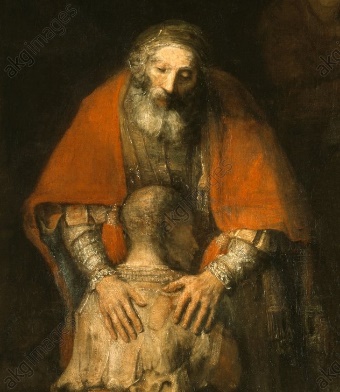 C’est à la fois un souhait et une demande !La sainteté, c’est l’identité même de Dieu.Nous souhaitons, nous demandons au Père qu’il se fasse connaître,                                                                                                 reconnaître, aimer…Qu’Il nous aide à devenir ses témoins, ses serviteurs fidèles, ses véritables enfants !Père, qui es-tu ?… Père, fais-nous connaître ta paternité !  Prière et mission ! A la fois, don gratuit de Dieu et participation active de notre part !Cette demande concerne Dieu en même temps que nous.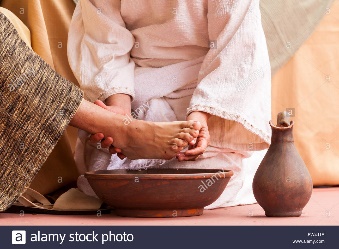 3 «  Que ton règne vienne »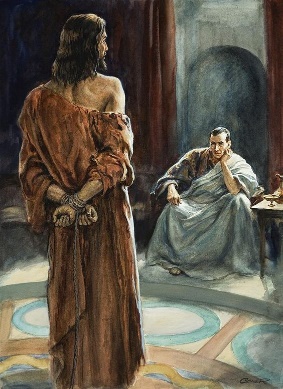 Il y a tout un vocabulaire dans cette demande : Le règne, c’est l’action. Le Royaume, c’est le domaine. « Mon royaume n’est pas de ce monde. »  ( Jn 18,38 )« Cherchez d’abord le Royaume des cieux… » ( Mt 6,31 ) 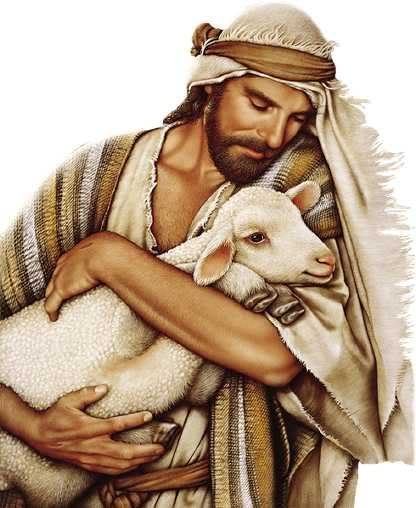          Le roi, c’est le protecteur. Jésus est « roi-berger », serviteur…         La royauté, c’est l’exercice de la fonction royale.                       Que le règne du Père grandisse,                       à la façon du grain de sénevé !  Notre mission est d’être 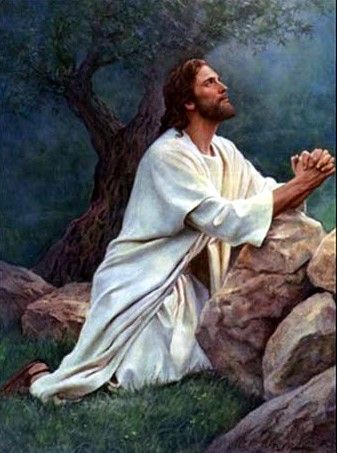                         messagers du règne du Père, des porteurs de l’Evangile…    4 « Que ta Volonté soit faite »     La volonté du Père, c’est un vouloir paternel, 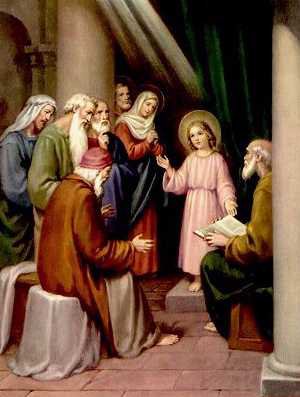      le bon vouloir… Dieu est bon. La bonté du Père      attend de notre part un accord, un retour de bonté.     « … Père, non pas ma volonté mais la tienne ! »                                                                        ( Lc 22,42 )                                                       ConclusionCes trois demandent concernent l’humanité toute entière.    Elles entrent dans le grand projet de Dieu. Jésus est entièrement en accord                                                    avec le projet du Père.                     « … Je dois m’occuper des affaires de mon Père. » ( Lc 2,49 )                                frère Robert